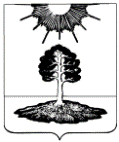 ДУМА закрытого административно-территориальногообразования Солнечный Тверской областиПЯТЫЙ СОЗЫВРЕШЕНИЕОб установлении размера общей площади жилого помещения,предоставляемого по договору найма жилого помещенияжилищного фонда социального использования,в расчете на одного человека      В соответствии с частью 3 статьи 91.15 Жилищного кодекса Российской Федерации, Федеральным законом от 06.10.2003 № 131-ФЗ «Об общих принципах организации местного самоуправления в Российской Федерации», Дума ЗАТО Солнечный РЕШИЛА:1. Установить размер общей площади жилого помещения, предоставляемого по договору найма жилого помещения жилищного фонда социального использования ЗАТО Солнечный Тверской области, в расчете на одного человека:1.1. 15 квадратных метров общей площади жилого помещения на одного члена семьи, состоящей из двух человек и более;1.2. 20 квадратных метров общей площади жилого помещения на одиноко проживающих граждан.2. Настоящее решение вступает в силу со дня его официального опубликования в газете «Городомля на Селигере» и подлежит размещению на официальном сайте администрации ЗАТО  Солнечный в сети Интернет.12.07.2017№  64-5     Глава ЗАТО СолнечныйЕ.А. Гаголина